Age (Must be under age of 18 throughout core program – born after June 30, 1992)Justice Status (See definitions in RAMP Handbook)Disability StatusOther Documentation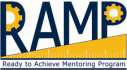 Documentation of EligibilityFirst NameMiddle InitialLast NameRecord #Person Completing DocumentationD.O.BVerified By (Check At Least One) Attach photocopies of verification documents to this form.____ Birth Certificate	____ Driver’s License/State ID	____ School Record____ Other (Please Describe):NotesNotesOffense Status(Check Only One) 	No Offenses (At Risk)	_	First Time Offender	_	Repeat OffenderOffense Type(s)(Check All That Apply)Sex		Status		Violent		Other/NAAt-Risk Factors(Check All That Apply) 	Low Math Skills		Mental Health Needs		Disciplinary Incidents 	Low Reading Skills		IEP Behavior Plan		Out of School 	Low Grades		Pregnant		TruancyVerified By (Check All That Apply) Attach photocopies of verification documents to this form.Verified By (Check All That Apply) Attach photocopies of verification documents to this form. 	Self-report		Court record		School record		Test scores 	Parent/guardian/family member(Name:	Relationship:	Phone:	) 	Parole, probation, or court officer(Name:	Role:_	Phone:	) 	Referral by school or other partner organization(Name:	Agency:_	Phone:	) 	Self-report		Court record		School record		Test scores 	Parent/guardian/family member(Name:	Relationship:	Phone:	) 	Parole, probation, or court officer(Name:	Role:_	Phone:	) 	Referral by school or other partner organization(Name:	Agency:_	Phone:	)Nature of Disability(ies) 	Physical Impairment		Mental Health		Learning Disability 	Cognitive Disability		Other:Verified By (Check All That Apply) Attach photocopies of verification documents to this form.Verified By (Check All That Apply) Attach photocopies of verification documents to this form. 	Self-report		Medical record		School record/IEP		Assessment 	Parent/guardian/family member(Name:	Relationship:	Phone:	) 	Parole, probation, or court officer(Name:	Role:_	Phone:	) 	Referral by school or other partner organization(Name:	Agency:_	Phone:	) 	Self-report		Medical record		School record/IEP		Assessment 	Parent/guardian/family member(Name:	Relationship:	Phone:	) 	Parole, probation, or court officer(Name:	Role:_	Phone:	) 	Referral by school or other partner organization(Name:	Agency:_	Phone:	)NotesNotes